Circular Motion Design ProblemWarm Up Question:Use the roller coaster diagrams below to indicate which features correspond with the following scenarios (circle all correct answers)Can result in riders feeling lighter than usual (Low Normal Reaction Force)		A	B	CCan result in riders feeling heavier than usual (High Normal Reaction Force)	A	B	C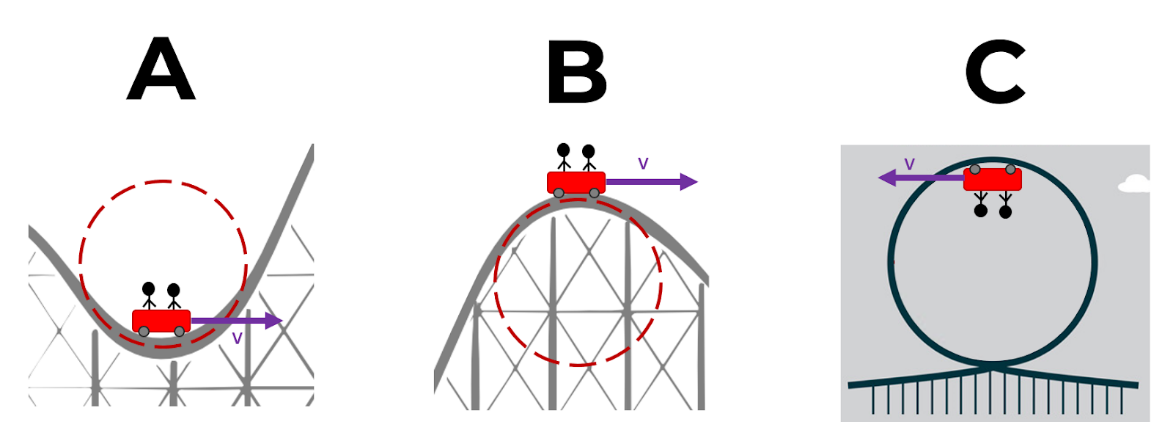 Design problem:You are hired by an amusement park to create a roller coaster inspired by a non-Earth planet in the solar system. As part of the ride, you decide to design a feature (like those in the previous problem) allowing riders to experience an apparent weight matching their weight on this planet.Planet (circle one)Rider Statistics:Ride Design: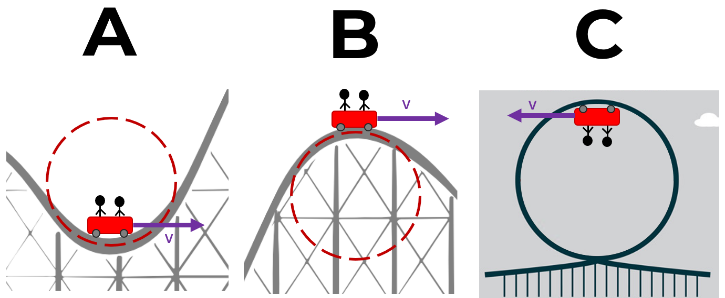 Design a roller coaster feature that (when built on earth) results in an apparent weight (normal reaction force) that matches the weight of the rider on the theme planet.Circle the feature that you plan on designing →Draw a free body diagram and show all work below. Write final design values that result in the desired outcome in the table aboveMercuryVenusMarsJupiterSaturnUranusNeptune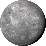 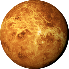 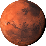 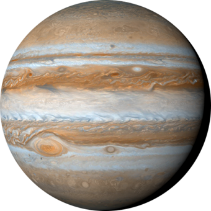 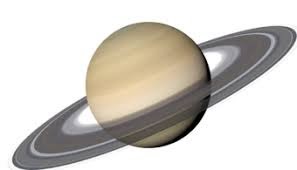 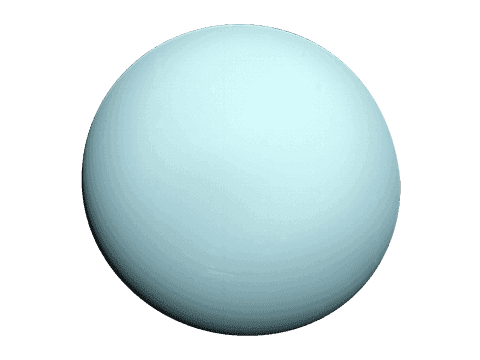 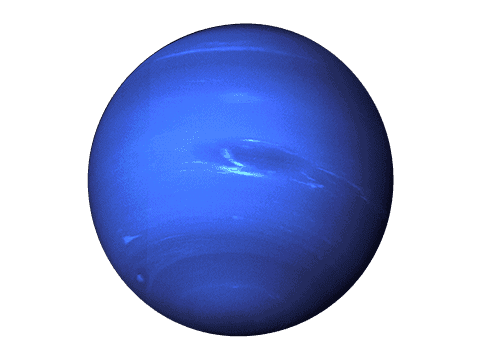 g = 3.59 m/s2g = 8.87 m/s2g = 3.77 m/s2g = 25.95 m/s2g = 11.08 m/s2g = 10.67 m/s2g = 14.07 m/s2Mass75 kgWeight on EarthWeight on PlanetPropertyRange to Choose FromSelected/Calculated ValuesLinear Velocity1 m/s - 30 m/sRadius of Feature1 m - 20 m